Мой прадед – герой войныМихаил Костыгин  Наверное, нет в нашей стране семьи, не прошедшей через Великую Отечественную войну, не оказавшей помощи нашей Родине. Каждый гражданин вложил свои силы в победу над фашистскими войсками. Далеко не все были на полях сражений, но все трудились, не покладая рук, в тылу: на заводах и фабриках, в колхозах. Одни шили одежду, пекли хлеб, собирали танки, минометы и прочую технику. Другие доблестно бились на полях сражений. Боялись абсолютно все, но, несмотря на это, били врага и трудились на благо Родине. Даже ребята, которые были моложе меня, становились наравне со взрослыми к станку… подставляя ящики, чтобы дотянуться до него. Не все прошли этот тяжкий путь до конца, не все вернулись домой, не все дожили до сегодняшнего дня, не все вышли из войны целыми и невредимыми. Сколько жен лишилось своих мужей? Сколько матерей лишилось своих сыновей? Сколько детей лишилось своих отцов и матерей? А сколько семей могло быть создано, если бы войны не было? На эти вопросы до сих пор нет точного ответа. Но каждый, кто жил в то время, достоин уважения и памяти, благодарности и чести и славы за то, что помог нашей стране выжить; за то, что вложил свои силы в победу над фашистскими захватчиками; за то, что терпел страдания, принесенные войной.В то время в стране и без войны был голод, не хватало денег на достойную жизнь, царили репрессии и беспредел со стороны правительства. Но люди выдержали не только это, они смогли пройти через войну, не согнувшись под натиском фашистов. Каждый, кто мог чем-нибудь помочь, помогал. Все терпели и сражались, а о предателях, бросивших родину в этот ответственный момент, даже думать не хочется. Эта война объединила людей, показала, что даже когда народ на грани отчаяния, он был способен дать отпор врагу, во много раз превосходившего его по силе. Война показала, насколько сильны оказались люди, ведь, несмотря на страх, каждый из них шел вперед и продолжал жить, вкладывая все, что у него есть, в победу.Моя семья не стала исключением. Мой прадед также сделал свой вклад в победу. Звали его Михаил Гронь. Умер он до моего рождения, и историй мне про него рассказывали мало. А те, что рассказывали, редко были связаны с Великой Отечественной войной. Но кое-что из рассказов бабушки – его дочери Тамары Михайловны Ксендзовой –  я все-таки запомнил. В армию его призвали в возрасте девятнадцати лет в тысяча девятьсот сорок втором году. Наша семья в то время жила в Ставропольском крае. Ничем особым не выделялась. Мои родные трудились в колхозе, жили как все. Я не знаю, что чувствовал мой прадед, когда его призвали в армию. Наверное, ему было очень страшно. Тогда он был совсем молод. Перед самым отъездом мать его долго не хотела отпускать, что неудивительно: любая мать будет переживать за своего ребенка. Но надо было ехать… А дальше одно за другим шли сражения. Не представляю, как было тяжело видеть смерть, кровь, оторванные конечности, боль и страдания своих боевых товарищей. Но все солдаты, включая и моего прадедушку, не сдавались. Итак, проходили дни. Он дошел до Сталинградской битвы, где, как рассказывала бабушка, получил свое первое ранение, но смог дальше сражаться. Эта битва была пройдена целиком. Она стала решающей в ходе всей Второй мировой войны. Со множеством потерь мы одержали победу в этой битве, и мой прадед в ней участвовал! Более того, он не погиб. Я был бы очень горд, если б он участвовал только в ней, но он пошел дальше. Правда, дальше ему уже меньше везло. Летом тысяча девятьсот сорок третьего года он дошел до Курской битвы, во время которой действительно чуть не погиб и навсегда остался инвалидом. Битва продолжалась сорок девять дней и стала одним из самых важных событий Второй мировой и Великой Отечественной войны, в ходе которой был сделан окончательный перелом в нашу сторону, начатый в Сталинградской битве. Самое крупное танковое сражение в истории; в нём участвовали около двух миллионов человек, шесть тысяч танков, четыре тысячи самолётов. И мой прадед держался почти до самого конца… Но получив смертельную рану во время сражения, он не смог вернуться в свой полк. Но смерть не взяла тогда героя с собой. Моего прадеда нашли совершенно случайно после битвы во время обхода. Миной ему оторвало ступню, и началась гангрена. Его удалось спасти, но больше Михаил не участвовал в войне. Чтобы спасти его жизнь, пришлось ампутировать ногу выше колена. И в конце лета тысяча девятьсот сорок третьего года прадед вернулся домой в Ставропольский край. За участие в войне он получил множество наград, которые хранятся у старшей сестры моей бабушки.Он женился, у него родились две дочери, а затем и внуки. Всю свою жизнь прадедушка прожил в этом крае. Мама рассказывала, что у него была пасека, и, когда она с сестрой приезжала к дедушке,  он привозил их туда; мама открывала ульи, доставала оттуда соты и жевала их, как жевательную резинку. А сам он садился недалеко от машины и плел в это время корзины. Моя тетя – мамина родная сестра – рассказывала, как она любила его «Запорожец», выданный государством, особенно ей запомнился его запах. Он был с ручными педалями на руле, специально для тех, у кого не было одной ноги. Все говорили, что мой прадедушка был очень добрым и веселым человеком, имел много друзей абсолютного разного возраста. Умер он в тысяча девятьсот восемьдесят пятом году от инсульта. Похоронили его на кладбище, недалеко от города Минводы. Я приезжал туда всего один раз, когда мне было года три. Наша семья уже перебралась в Подмосковье, поэтому сложно часто его навещать. Но память о нем, его подвигах и заслугах навсегда осталась в моей памяти. И хоть я его никогда не видел в своей жизни, этот образ все равно оставил сильное впечатление в моей голове, моём сознании. Я очень горжусь своим прадедушкой.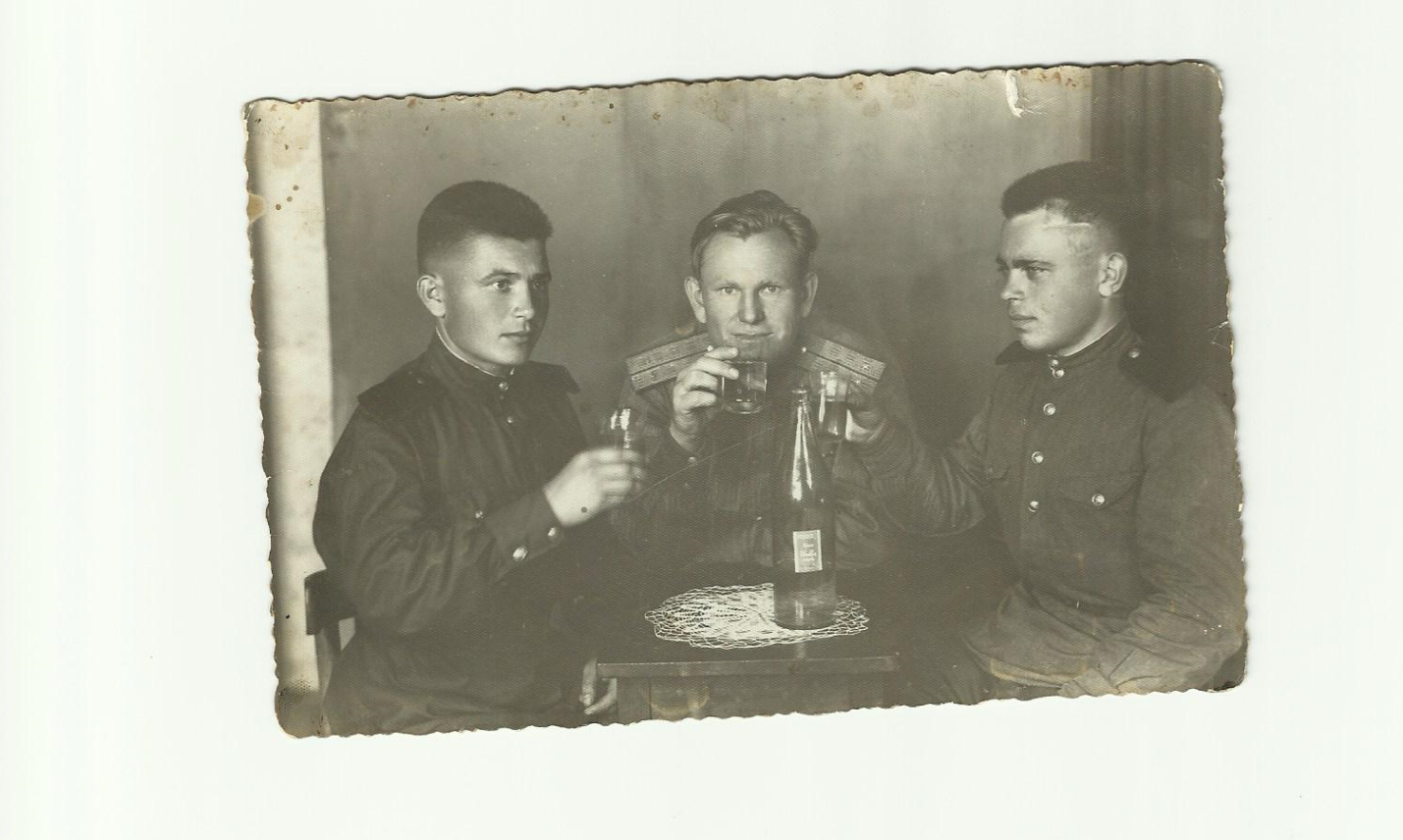 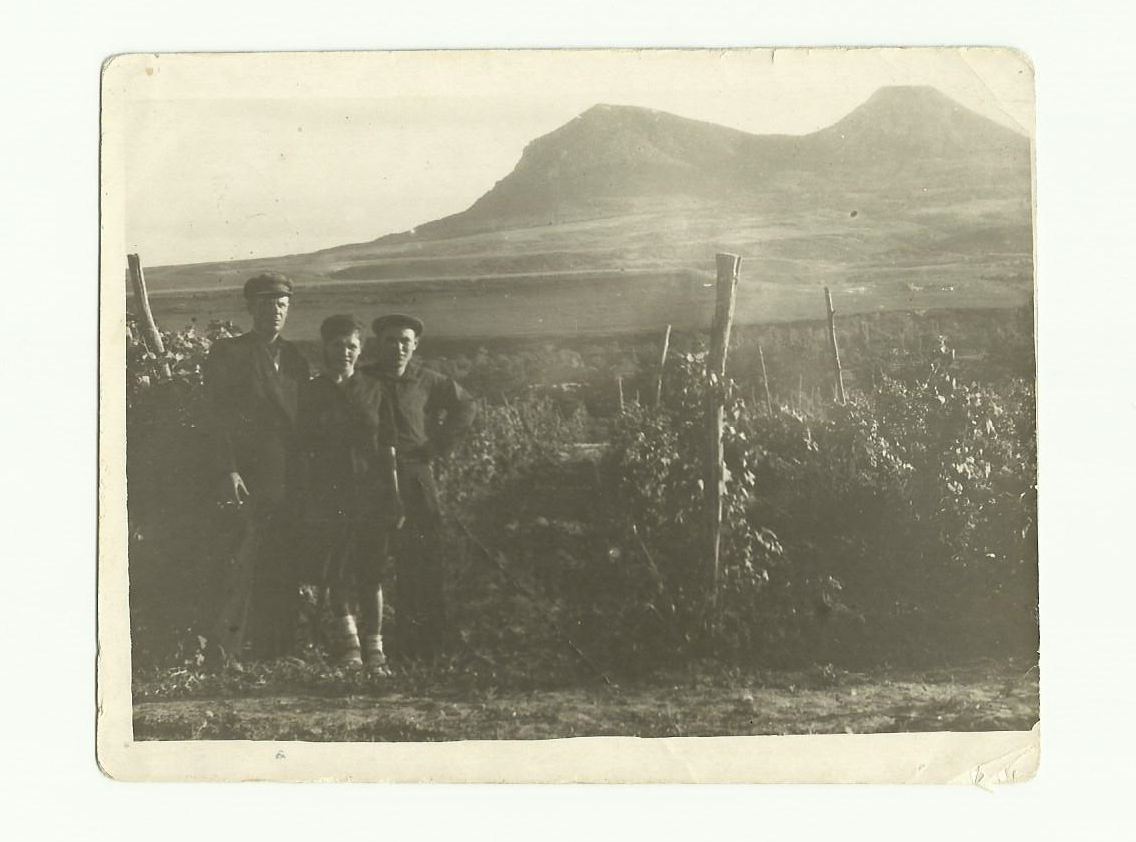 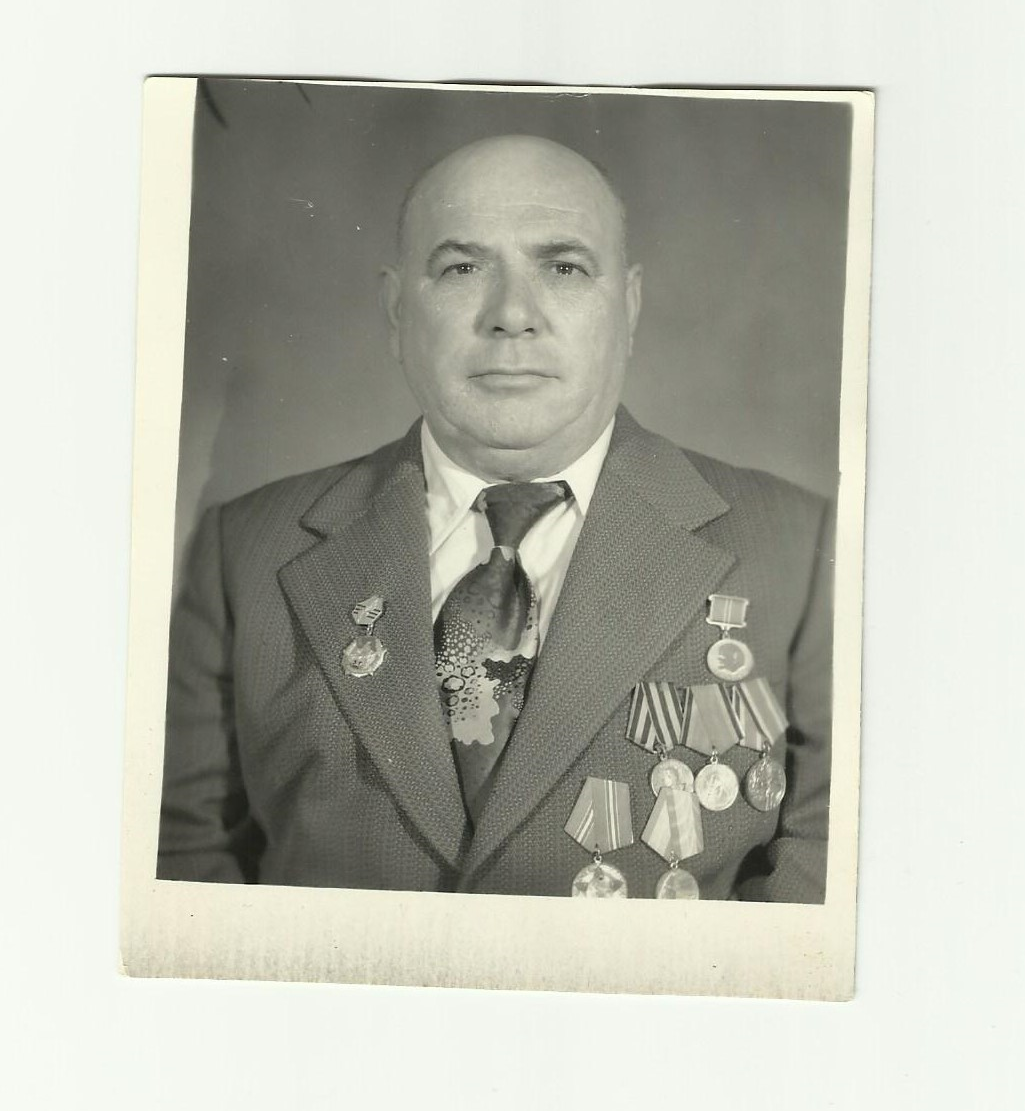 